Religious Education Year: Y6      	Teacher: Mr Merrington/ Mrs Hoggarth		Week Beginning: 11th MayOur RE topic for this half term focuses on Pentecost and how we can share Jesus’ Good News. Remind yourself of the story of Pentecost by clicking on the link below. https://www.youtube.com/watch?v=_rjQ_XDPIisJesus appeared to his disciples on a number of occasions after the Resurrection.  He greeted them, shared food with them and then he sent them out to continue the message of the Good News. Luke tells how, after his Resurrection, Jesus reassures his disciples that they will not be alone.Then Jesus said to them “These are my words that I spoke to you while I was still with you – that everything written about me in the Law of Moses, the prophets and the psalms must be fulfilled”.  Then he opened their minds to understand the scriptures and he said to them, “Thus it is written that the Messiah will suffer and rise from the dead on the third day and that repentance and forgiveness of sins is to be proclaimed in his name to all nations beginning from Jerusalem.  You are witnesses to these things.  And see, I am sending upon you what my Father promised; so, stay here in the city until you have been clothed with power from on high.”Luke 24: 44-49In Matthew, Jesus is not only reassuring the disciples but telling of their future mission.The eleven disciples went to the hill in Galilee where Jesus had told them to go.  When they saw him, they worshipped him even though some of them doubted.  Jesus drew near and said to them, “I have been given all authority in heaven and on earth. Go then to all peoples everywhere and make them my disciples.  Baptise them in the name of the Father, the Son and the Holy Spirit and teach them to obey everything that I have commanded you.  And I will be with you always to the end of the age.”Matthew 28: 16-20Activity: Can you design a leaflet for the disciples to put through people’s doors to tell them who they are and what they are going to help them with. Make it nice and bright and colourful so that everyone will want to read it. Include one or two quotes from the gospels. You could use the passages above or read the bible and find your own quotes. For example the leaflet could say something like this:Hello friend, my name is Luke and I am a disciple of Jesus. I am here to tell you that Jesus has risen and he is with us always. Come and meet me by the lake to listen to stories of Jesus and how he came back to life to tell us all about heaven and our father. Jesus said “I have been given all authority in heaven and on earth. Go then to all peoples everywhere and make them my disciples.” Jesus wants you to come to him and be saved, we can all be disciples of Jesus when we are baptized and I can baptize you in the name of the father, the Son and the Holy Spirit. So come and join us and be a friend of Jesus! Prayer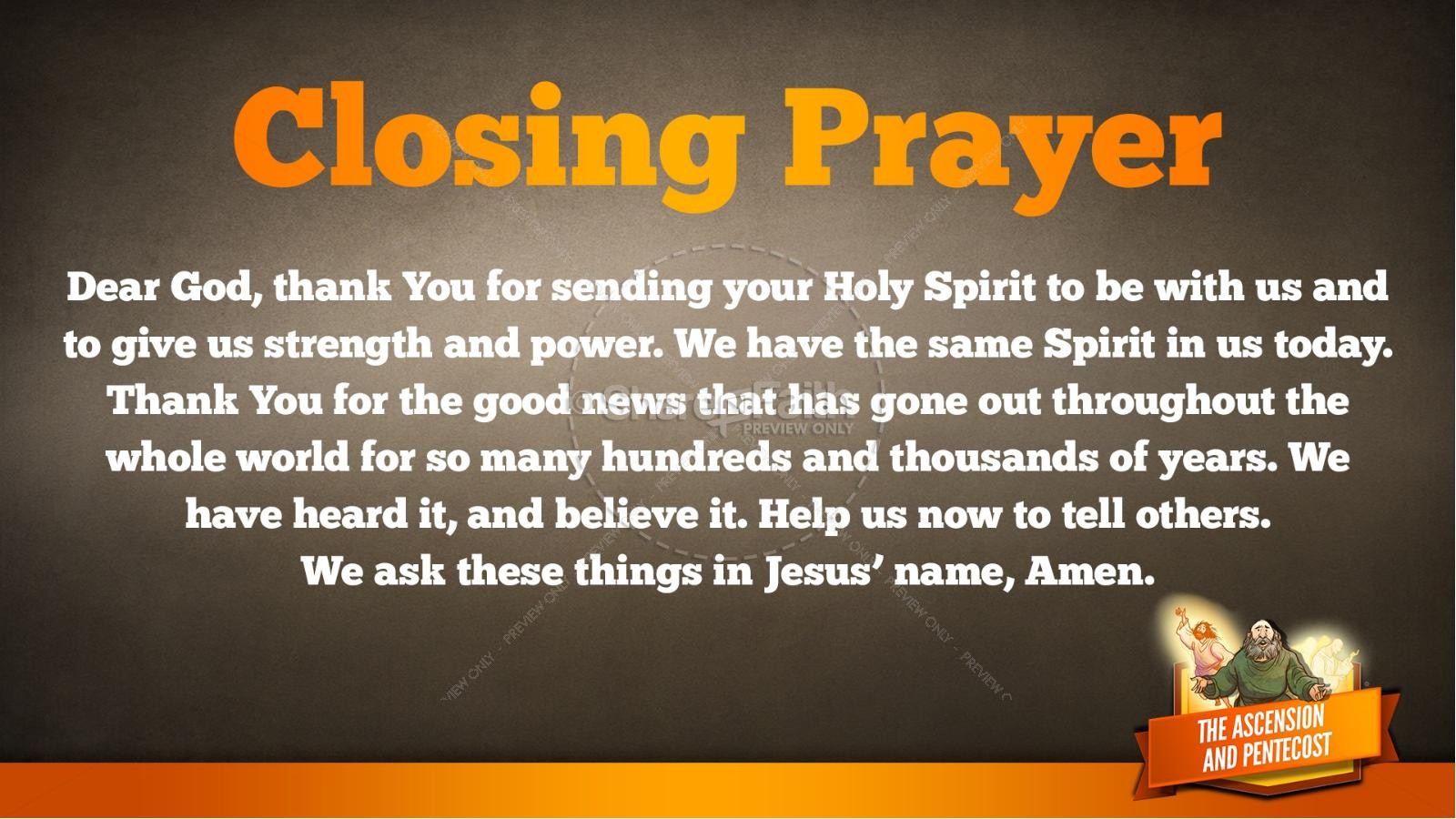 Reflection Think about the ways in which you could possibly spread the good news that Jesus loves us. You could write a prayer card for someone that you care about, asking the Holy Spirit to protect and guide them. 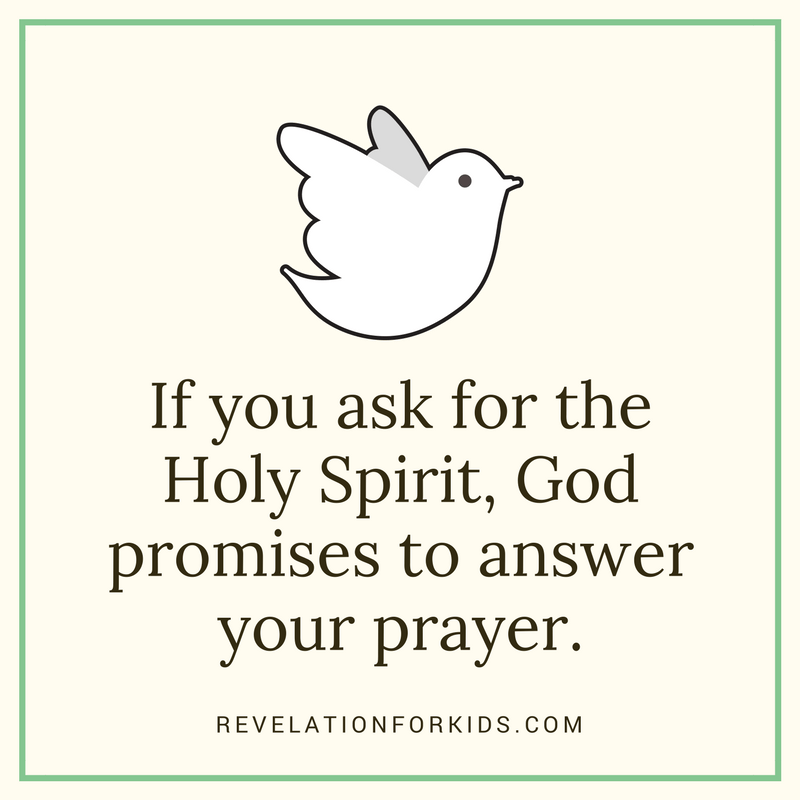 